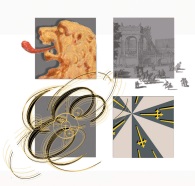 Aanvraagformulier parkeerkaart/ VerlengingParkeerkaart bewoners - 2024Ik ondergetekende, Naam : …………………………………………………………………………………Voornaam : ………………………………………………………………………..Rijksregisternummer : …………………………………………………………………………………………………………………………………..……..Wonende te 7850 EDINGEN – MARK – LETTELINGEN straat : ………………………………………………………………………………………………………………………………….nr :………………………………………of tweedeverblijver in Edingen, straat………………………………………………………………………………..nr…………………………………………. Tel / GSM : ……………………………………………………… -  …………………………………………………………………………………………………………….e-mail : ……………………………………………………………………………………………………………………………………………………………………………….vraagt een (of meer) bewonerskaart(en) aan voor het/de volgende voertuig(en) : vraagt de verlenging van de parkeerkaart(en) voor het/de volgende voertuig(en) :Opgelet : Indien de aanvraag tot verlenging van de kaart om een al bekend voertuig gaat is het niet meer nodig de gevraagde documenten bij te voegen. De afdeling verantwoordelijk voor de verwerking van de aanvragen behoudt zich het recht om een kopie van de documenten aan te vragen indien nodig.Indien het voertuig door onze diensten nog niet bekend is, zijn de volgende punten van toepassing:Documenten bij te voegen aan het formulier :  Kopie recto/verso van uw identiteitskaart.Voor elk voertuig vernoemd in de tabel, kopie recto/verso van het inschrijvingsbewijs op naam van de aanvrager of de personen die deel uitmaken van het huishouden. Indien u werkt in de sector intra-muros, elk document dat uw professionele activiteit in deze sector bewijst. Voor werknemers : het attest van de werkgever, degelijk ingevuld en ondertekend.Voor zelfstandigen, eigenaars, beheerders, enz. : kopie van de statuten van het bedrijf, handelshuurcontract, uittreksel van de Kruispuntbank van Ondernemingen die het professionele belang rechtvaardigen. In voorkomend geval, aanvullende documenten: Als uw voertuig op naam staat van het bedrijf waar u voor werkt: werkgeversattest (of sociaal secretariaat) waarin verklaard wordt dat de aanvrager de gebruiker van het voertuig is.Als u een leasevoertuig heeft: kopie van het leasecontract met vermelding van de naam van de aanvrager of een lid van het huishouden.Als uw voertuig op naam staat van een derde: een kopie van de verzekeringspolis waarop vermeld staat dat de betrokken persoon het recht heeft om met het voertuig te rijden.Wij herinneren eraan dat het aantal kaarten wordt toegekend naar gelang van het aantal rijbewijzen dat in het huishouden aanwezig is. De dienst Mobiliteit behoudt zich tevens het recht om deze informatie te verifiëren.Ik verklaar op mijn eer dat de verstrekte informatie juist is.Datum : 							Handtekening :Het ingevulde en getekende formulier moet teruggestuurd worden met bijgevoegde documenten naar : Stad Edingen - Dienst Mobiliteit - Koningin Astridlaan 18 B – 7850 EDINGEN.U hoeft niet naar het gemeentebestuur te gaan om een parkeerkaart aan te vragen. Gelieve terug te mailen naar mobilite@enghien-edingen.beMet dank om de elektronische wijze te verkiezen.1Merk en modelKentekenplaat11Geregistreerd op naam van :Geregistreerd op naam van :2Merk en modelKentekenplaat22Geregistreerd op naam van :Geregistreerd op naam van :3Merk en modelKentekenplaat33Geregistreerd op naam van :Geregistreerd op naam van :4Merk en modelKentekenplaat 44Geregistreerd op naam van :Geregistreerd op naam van :